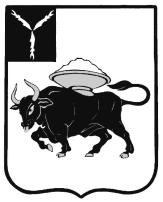 МУНИЦИПАЛЬНОЕ ОБРАЗОВАНИЕ ГОРОД ЭНГЕЛЬСЭНГЕЛЬССКОГО МУНИЦИПАЛЬНОГО РАЙОНАСАРАТОВСКОЙ ОБЛАСТИЭНГЕЛЬССКИЙ ГОРОДСКОЙ СОВЕТ ДЕПУТАТОВРЕШЕНИЕот 27 апреля  2016 года                                                                                             №316/01Пятьдесят первое заседаниеО внесении изменений в Устав муниципального образования город Энгельс Энгельсского муниципального района Саратовской области	В соответствии с Федеральным законом от 6 октября 2003 года №131-ФЗ «Об общих принципах организации местного самоуправления в Российской Федерации», Федеральным законом от 29 декабря 2014 года № 458-ФЗ «О внесении изменений в Федеральный закон «Об отходах производства и потребления», отдельные законодательные акты Российской Федерации и признании утратившими силу отдельных законодательных актов (положений законодательных актов) Российской Федерации», Федеральным законом от 30 декабря 2015 года  № 446-ФЗ «О внесении изменений в статьи 2.1 и 19 Федерального закона «Об общих принципах организации законодательных (представительных) и исполнительных органов государственной власти субъектов Российской Федерации» и статью 40 Федерального закона «Об общих принципах организации местного самоуправления в Российской Федерации», Федеральным законом  от 15 февраля 2016 года №17-ФЗ «О внесении изменения в статью 74 Федерального закона «Об общих принципах организации местного самоуправления в Российской Федерации», руководствуясь частью 1 статьи 22 Устава муниципального образования город Энгельс Энгельсского муниципального района Саратовской области,Энгельсский городской Совет депутатовРЕШИЛ:Внести в Устав муниципального образования город Энгельс Энгельсского муниципального района Саратовской области следующие изменения:1.1.  Пункт 20 части 1 статьи 3 изложить в следующей редакции:«20) участие в организации деятельности по сбору (в том числе раздельному сбору) и транспортированию твердых коммунальных отходов;».1.2. Статью 20 дополнить частью 4.1. следующего содержания:«4.1. На депутата распространяются гарантии, предусмотренные Федеральным законом от 6 октября 2003 года №131-ФЗ «Об общих принципах организации местного самоуправления в Российской Федерации».Осуществляющим свои полномочия на постоянной основе депутатам Энгельсского городского Совета депутатов устанавливаются следующие гарантии:1) условие работы, обеспечивающие исполнение должностных полномочий, в соответствии с решениями Энгельсского городского Совета депутатов, регулирующими материально-техническое и организационное обеспечение;2) право на своевременное и в полном объеме получение денежного вознаграждения в размере, определяемом решениями Энгельсского городского Совета депутатов, принятыми в соответствии с законодательством Российской Федерации;3) возмещение расходов, связанных со служебными командировками, в размере и в порядке, установленными законодательством Российской Федерации, и принятыми в соответствии с ним локальными нормативными актами;4) получение в случаях, установленных федеральными законами, и в установленном порядке информации и материалов, необходимых для исполнения полномочий по вопросам местного значения, от находящихся на территории муниципального образования город Энгельс организаций всех форм собственности, общественных объединений и их должностных лиц;5) время отдыха, предусмотренное трудовым законодательством Российской Федерации;6) пенсионное обеспечение за выслугу лет в размере и на условиях, установленных решениями Энгельсского городского Совета депутатов;7) возможность повышения квалификации, переподготовки;8) транспортное обслуживание в связи с исполнением должностных обязанностей;9) обеспечение средствами телефонной связи на срок осуществления полномочий.».1.3. Пункт 27 части 1 статьи 27 изложить в следующей редакции:«27) участие в организации деятельности по сбору (в том числе раздельному сбору) и транспортированию твердых коммунальных отходов;».1.4. В пункте 2 части 1 статьи 51 слова «нецелевое расходование субвенций из федерального бюджета или областного бюджета» заменить словами «нецелевое использование межбюджетных трансфертов, имеющих целевое назначение, бюджетных кредитов, нарушение условий  предоставления    межбюджетных    трансфертов,    бюджетных    кредитов, полученных из других бюджетов бюджетной системы    Российской Федерации».2. Настоящее решение подлежит государственной регистрации.3. Настоящее решение подлежит официальному опубликованию (обнародованию) в течение 7 дней со дня его поступления из территориального органа уполномоченного федерального органа исполнительной власти в сфере регистрации уставов муниципальных образований.4. Настоящее решение вступает в силу со дня официального опубликования.5. Контроль за исполнением настоящего решения возложить на Комиссию по правовому обеспечению и развитию местного самоуправления. Глава муниципальногообразования город Энгельс						С.Е. Горевский